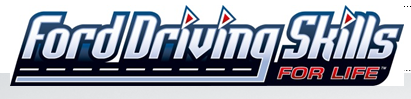 BAKGRUNNFord Driving Skills for Life ble utviklet av Ford Motor Company Fund sammen med trafikksikkerhetsmyndighetene i USA i 2003. Det er et gratis kjøreopplæringsprogram for ungdom mellom 18 og 24 år med førerkort, og har som mål å øke bevissthet og bedre kunnskapen blant de unge sjåførene.Over 1 000 000 unge sjåfører i hele 40 land har gjennomført Ford Driving Skills For Life siden det startet opp.Ford Driving Skills for Life ble lansert i Europa i 2013. Så langt har nesten 30 000 unge sjåfører i Europa gjennomført opplæringsprogrammet på 252 arrangementer i 16 land.I 2018 skal Ford Driving Skills for Life-arrangementer gjennomføres i Belgia, Finland, Frankrike, Tyskland, Italia, Nederland, Polen, Romania, Russland, Spania, Storbritannia, Tyrkia, Tsjekkia, Ungarn og Norge.Ford har brukt 20 millioner dollar (160 millioner kroner) på Ford Driving Skills for Life-programmet i Europa siden 2013. MÅLSETTING Å gi ungdommer som nylig har tatt sertifikat – mer kunnskap og erfaringBidra til rett kjøreadferd og riktige beslutningerØkt bevissthet av konsekvensene ved å kjøre i ruspåvirket tilstand (promillesimuleringsdrakt)Demonstrere hvor lite distraksjon som skal til før ulykken inntreffer (mobilbruk)Øke bevisstheten om ulykker og årsakene til hvorfor ungdom oftere er innblandetRedusere antall ulykker, dødsfall og hardt skadde blant unge sjåførerKjøre trygt og ha det gøy bak rattet.. OM OPPLÆRINGSPROGRAMMETDeltagerne sitter bak rattet med en profesjonell instruktør ved siden av seg. Målet er å utvikle sine ferdigheter innen 4 viktige områder:Gjenkjenne farerKjøring av bilenVurdere avstand Vurdere hastighetDet vil også legges stort fokus på å demonstrere distraksjon/bruk av mobil for deltagerne og hvilken konsekvens det kan ha under kjøring, samt hvilke konsekvenser det kan få å kombinere bilkjøring med alkohol og annen form for rus.  EGET ONLINE ACADEMYDersom du ikke har muligheten til å delta på arrangementet på Rudskogen er det også opprettet en egen hjemmeside hvor deler av opplæringsprogrammet kan gjennomføres som et nettbasert Online Academy. Her består undervisningen av 11 opplæringsvideoer med påfølgende spørsmål. For mer informasjon om Ford Driving Skills for Life og påmelding til Rudskogen 20. eller 21. oktober: www.dsfl.no